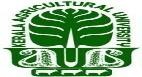 Kerala Agricultural University Directorate of Extension Central Training InstituteFarm Business SchoolApplication FormDate:Name:Male/Female:Age:Educational Qualification:Permanent Address:Agricultural enterprise you wish to start:Phone number:Email ID:Course fee (Rs 5000/-) payment details in bank: Name of the bank & UTR number:Date of payment:Signature: